SLAT Certificate Audit: English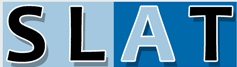 NOTE TO STUDENT: This form must be completed by a certificate advisor before you apply to the Registrar for the certificate. NOTE TO ADVISOR: When this form is completed with your signature, send a copy to the Certificate Program Director.Student nameUO IDEmailMajor(s)Minor(s)SLAT REQUIREMENTSSLAT REQUIREMENTSTermGradeCreditsA. Second Language Acquisition and Teaching (12 credits), with grade of C- or higherA. Second Language Acquisition and Teaching (12 credits), with grade of C- or higherA. Second Language Acquisition and Teaching (12 credits), with grade of C- or higherA. Second Language Acquisition and Teaching (12 credits), with grade of C- or higherA. Second Language Acquisition and Teaching (12 credits), with grade of C- or higherLING 440 Linguistic Principles and Second Language Learning or LING 444 Second Language AcquisitionLING 440 Linguistic Principles and Second Language Learning or LING 444 Second Language AcquisitionLT 435 Second Language TeachingLT 435 Second Language TeachingLT 436 Second Language Teaching PracticeLT 436 Second Language Teaching PracticeB. Language area (12 credits), with grade of B- or higherB. Language area (12 credits), with grade of B- or higherB. Language area (12 credits), with grade of B- or higherB. Language area (12 credits), with grade of B- or higherB. Language area (12 credits), with grade of B- or higherboth of:LING 494 English GrammarLT 441 Teaching English Pronunciationany one from:LING 150 Structure of English WordsLT 428 Teaching English Culture and LiteratureLT 449 Language Testing and Assessmentboth of:LING 494 English GrammarLT 441 Teaching English Pronunciationany one from:LING 150 Structure of English WordsLT 428 Teaching English Culture and LiteratureLT 449 Language Testing and Assessmentboth of:LING 494 English GrammarLT 441 Teaching English Pronunciationany one from:LING 150 Structure of English WordsLT 428 Teaching English Culture and LiteratureLT 449 Language Testing and Assessmentboth of:LING 494 English GrammarLT 441 Teaching English Pronunciationany one from:LING 150 Structure of English WordsLT 428 Teaching English Culture and LiteratureLT 449 Language Testing and Assessmentboth of:LING 494 English GrammarLT 441 Teaching English Pronunciationany one from:LING 150 Structure of English WordsLT 428 Teaching English Culture and LiteratureLT 449 Language Testing and Assessmentboth of:LING 494 English GrammarLT 441 Teaching English Pronunciationany one from:LING 150 Structure of English WordsLT 428 Teaching English Culture and LiteratureLT 449 Language Testing and Assessmentboth of:LING 494 English GrammarLT 441 Teaching English Pronunciationany one from:LING 150 Structure of English WordsLT 428 Teaching English Culture and LiteratureLT 449 Language Testing and Assessmentboth of:LING 494 English GrammarLT 441 Teaching English Pronunciationany one from:LING 150 Structure of English WordsLT 428 Teaching English Culture and LiteratureLT 449 Language Testing and AssessmentC. Internship/Practicum (4 credits), graded (C- or higher) or Pass/NoPassC. Internship/Practicum (4 credits), graded (C- or higher) or Pass/NoPassC. Internship/Practicum (4 credits), graded (C- or higher) or Pass/NoPassC. Internship/Practicum (4 credits), graded (C- or higher) or Pass/NoPassC. Internship/Practicum (4 credits), graded (C- or higher) or Pass/NoPassLT 437 Second-language Teaching Practice or LT 409 Supervised TutoringLT 437 Second-language Teaching Practice or LT 409 Supervised TutoringD. Language Proficiency (choose one of the two options in each row)D. Language Proficiency (choose one of the two options in each row)D. Language Proficiency (choose one of the two options in each row)D. Language Proficiency (choose one of the two options in each row)D. Language Proficiency (choose one of the two options in each row)non-English language 203 level or equivalent, with B- or higher alternate proof of proficiency (e.g. OPI) 203 level or equivalent, with B- or higher alternate proof of proficiency (e.g. OPI) 203 level or equivalent, with B- or higher alternate proof of proficiency (e.g. OPI) 203 level or equivalent, with B- or higher alternate proof of proficiency (e.g. OPI)English (for international students from a non-English-speaking country) TOEFL score of 550 (old) or 213 (new) completion of required sequence of AEIS courses TOEFL score of 550 (old) or 213 (new) completion of required sequence of AEIS courses TOEFL score of 550 (old) or 213 (new) completion of required sequence of AEIS courses TOEFL score of 550 (old) or 213 (new) completion of required sequence of AEIS courses This student has completed all requirements for the SLAT certificate. Advisor: Sign, date, and return form to the Certificate Program Director. Upon completion of ________________________________, this student will have completed all requirements for the SLAT certificate.Advisor: Sign, date, and return form to the Certificate Program Director.